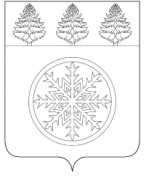 РОССИЙСКАЯ ФЕДЕРАЦИЯИРКУТСКАЯ ОБЛАСТЬАдминистрация Зиминского городского муниципального образованияП О С Т А Н О В Л Е Н И ЕОт 19.06.2020_                 Зима                             № 504Об установлении предельного максимального тарифа на перевозки пассажиров и багажа автомобильным транспортом по муниципальному сезонному (садоводческому) маршруту № 21	В соответствии со статьёй 10 Закона Иркутской области от 28.12.2015 № 145-ОЗ «Об отдельных вопросах организации регулярных перевозок пассажиров и багажа автомобильным транспортом  и городским наземным электрическим транспортом в Иркутской области» и Положением о регулировании тарифов на перевозки пассажиров и багажа автомобильным транспортом в городском сообщении по муниципальным маршрутам Зиминского городского муниципального образования (далее – ЗГМО), утвержденным постановлением администрации ЗГМО от 14.03.2016 № 339, руководствуясь статьей 28 Устава ЗГМО и решением тарифной комиссии ЗГМО от 16.06.2020, администрация ЗГМО П О С Т А Н О В Л Я Е Т:Установить предельный максимальный тариф на перевозки пассажиров и багажа автомобильным транспортом  по муниципальному сезонному (садоводческому) маршруту № 21 (пос. «Гидролизный» - садоводство «Ока») в размере 42 рубля за одну поездку.За провоз каждого места багажа, подлежащего оплате в соответствии с действующим законодательством, взимается плата в размере стоимости поездки.Признать утратившим силу постановление администрации ЗГМО от 26.06.2019 № 703 «Об установлении предельного максимального тарифа на перевозки  пассажиров и багажа автомобильным транспортом по муниципальному  сезонному (садоводческому) маршруту № 21».Опубликовать настоящее постановление в средствах массовой информации и разместить на официальном сайте администрации Зиминского городского муниципального образования в информационно - телекоммуникационной сети «Интернет». Настоящее постановление распространяет свое действие на правоотношения сторон, возникшие с 1.07.2020.Контроль исполнения настоящего постановления возложить на первого заместителя мэра городского округа.Мэр Зиминского городскогомуниципального образования						       А.Н. Коновалов